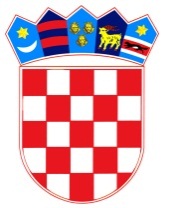           REPUBLIKA HRVATSKAOSJEČKO-BARANJSKA ŽUPANIJA            OPĆINA ŠODOLOVCIKlasa: 363-02/18-01/6Urbroj: 2121/11-18-12Šodolovci, 10. svibnja 2018.ZAPISNIK o pregledu i ocjeni ponudasa sastanka ovlaštenih predstavnika Naručitelja (Stručnog povjerenstva) u postupku davanja koncesije održanog 11.05.2018. godine u poslovnim prostorijama Naručitelja, u Šodolovcima, Ive Andrića 3. Podaci o naručitelju: OPĆINA ŠODOLOVCI, IVE ANDRIĆA 3, ŠODOLOVCIPredmet nabave: KONCESIJA ZA OBAVLJANJE JAVNE USLUGE PRIKUPLJANJA, ODVOZA I ZBRINJAVANJA MIJEŠANOG                               KOMUNALNOG OTPADA S PODRUČJA OPĆINE ŠODOLOVCIEvidencijski broj nabave: K 01/2018Broj objave iz EOJN-a: 2018/S 01K-0006203Vrijeme početka pregleda i ocjene ponuda: 10,00 satiNaziv i sjedište ponuditelja prema redoslijedu zaprimanja ponuda:EKO FLOR PLUS d.o.o., Mokrice 180 C, Oroslavje, OIB 50730247993 (u nastavku: EKO FLOR PLUS d.o.o.)STRUNJE TRADE d.o.o., Bana Josipa Šokčevića 153, Privlaka, OIB 97670986612 (u nastavku: STRUNJE TRADE d.o.o.)Podaci o pojašnjenju i/ili upotpunjavanja dokumenata sukladno članku 34. Zakona o koncesijama: nije biloANALITIČKI PRIKAZ PONUDAUtvrđivanje valjanosti jamstva za ozbiljnost ponude:Utvrđivanje odsutnosti osnova za isključenje ponuditelja:Ispunjenje traženih kriterija za odabir ponuditelja:Ispunjavanje zahtjeva i uvjeta vezanih uz predmet nabave i tehničke specifikacije:Provjera računske ispravnosti ponuda:Kriteriji za odabir ponude:Kriteriji za odabir najpovoljnijeg ponuditelja je ekonomski najpovoljnija ponuda.Davatelj koncesije će prilikom ocjenjivanja ponuda:a) Najniža ukupna cijena ponude za prikupljanje, odvoz i zbrinjavanje MKO* (stanovništvo)................ do 50 bodovab) Najniža ukupna cijena ponude za prikupljanje, odvoz i zbrinjavanje MKO* (pravne osobe)………... do 10 bodovaVisina naknade za koncesiju ………………………................................................................................... do 15 bodova Reference-kvaliteta usluga ……………...........................................................……….....…..................... do 12 bodovaIV. Tehnička sposobnost ………………………..................................................................…….…………..... do 8 bodovaV. Kadrovska sposobnost ……………….........................................................…….........…………     .…....... do 5 bodova* Miješani komunalni otpadNačin izračuna ekonomski najpovoljnije ponude:I. Najniža ukupna cijena ponude za prikupljanje, odvoz i zbrinjavanje MKO*a) Najniža ukupna cijena ponude (za stanovništvo) dobiva 50 bodova. Ostale ponuđene-ukupne cijene predmetne ponude izračunavaju se prema sljedećoj    formuli: najniža ukupna cijena ponude / ponuđena cijena ponude x 50b) Najniža ukupna cijena ponude (za pravne osobe) dobiva 10 bodova. Ostale ponuđene-ukupne cijene predmetne ponude izračunavaju se prema sljedećoj    formuli: najniža ukupna cijena ponude / ponuđena cijena ponude x 10Cijena javne usluge za stanovništvo računat će se na sljedeći način: zbrojit će se ukupne vrijednosti u stupcu 11 cjenika sa ukupnom vrijednosti u stupcu 13 cjenika i na taj način dobit će se ukupna cijena za stanovništvo. Najniža cijena će biti bodovana sa 50 bodovaCijena javne usluge za pravne osobe (poslovne subjekte) računat će se na sljedeći način: zbrojit će se ukupne vrijednosti u stupcu 11 cjenika sa ukupnom vrijednosti u stupcu 13 cjenika i na taj način dobit će se ukupna cijena za pravne osobe (poslovne subjekte). Najniža cijena će biti bodovana sa 10 bodova.II. Visina naknade za koncesijuPonuda s najvišim postotkom koncesijske naknade dobiva 15 bodova. Ostale ponude dobivaju bodove prema sljedećoj formuli:Postotak koncesijske naknade / najviši ponuđeni postotak koncesijske naknade x 15III.  Reference – kvaliteta usluga:IV. Tehnička sposobnost ponuditelja:VI. Kadrovska sposobnost ponuditelja:Konačni broj bodova za ponuditelja dobiva se zbrojem bodova po pojedinom kriteriju, te se temeljem najvećeg broja bodova izrađuje prijedlog za izbor najpovoljnijeg ponuditelja.VREDNOVANJE PONUDA SUKLADNO NAVEDENIM FORMULAMAOcjena valjanosti ponuda:Temeljem analitičkog prikaza ponuda u ovom Zapisniku, utvrđuje se da su ponude Ponuditelja 1. EKO FLOR PLUS d.o.o., Mokrice 180 C, Oroslavje, OIB 50730247993,2. STRUNJE TRADE d.o.o., Bana Josipa Šokčevića 153, Privlaka, OIB 97670986612    valjane.Naziv i sjedište ponuditelja koji se isključuju i razlozi isključenja: NEMANaziv i sjedište ponuditelja čije se ponude odbijaju: NEMAPodaci o ispravcima računskih pogrešaka: Ponuda ponuditelja STRUNJE TRADE D.O.O. sadržavala je računsku pogrešku u Cjeniku koji se odnosi na pravne osobe (stranice 47/72) i to u stupcima 10, 11, 12 i 13 u recima koji se odnose na spremnike veličine 240 l, 1100 l, 5 m³ i 7m³. Ponuditelj je pozvan da se očituje o uočenim pogreškama te je dostavio očitovanje kojim prihvaća uočene nedostatke te Cjenik s ispravljenim pogreškama. Povjerenstvo je uzelo u obzir računsku pogrešku te ispravak iste i ona nije utjecala na vrednovanje ponude i konačan izračun najpovoljnije ponude.Prijedlog općinskom vijeću: Kriterij za odabir je ekonomski najpovoljnija ponuda.Ponuda ponuditelja STRUNJE TRADE d.o.o., Bana Josipa Šokčevića 153, Privlaka, OIB: 97670986612, prema kriteriju ekonomski najpovoljnija ponuda, ocijenjena je najpovoljnijom i u potpunosti sukladnom uvjetima iz dokumentacije za nadmetanje. Predlaže se Općinskom vijeću Općine Šodolovci donošenje Odluke o davanju koncesije za obavljanje poslova prikupljanja, odvoza i zbrinjavanja miješanog komunalnog otpada s područja općine Šodolovci ponuditelju STRUNJE TRADE d.o.o., Privlaka. Predstavnici Naručitelja svoj prijedlog utvrđuju jednoglasno. Nitko nije bio protiv niti suzdržan.Ovaj Zapisnik upućuje se Općinskom vijeću Općine Šodolovci radi donošenja Odluke o davanju koncesije.Uz Odluku o davanju koncesije svakom se ponuditelju dostavlja preslika ovog zapisnika.Završeno u 15.05.2018. godine u 14.50 sati zbog slanja zahtjeva za ispravak uočene računske pogreške i dostave očitovanja o istoj od strane ponuditelja.                                                                                                 STRUČNO POVJERENSTVO:Jovana Avrić- predsjednik _____________________Marina Krajnović- član ________________________Dragan Zorić- član ___________________________Naziv PonuditeljaEKO FLOR PLUS d.o.o.STRUNJE TRADE d.o.o.Jamstvo za ozbiljnost ponude:Sukladno točki 7.6. Dokumentacije za nadmetanje ponuditelj je bio dužan dostaviti jamstvo za ozbiljnost ponude u iznosu od 5.000,00 kuna u obliku bjanko zadužnice ovjerene od javnog bilježnika.DADAJamstvo dostavljeno u traženom oblikuDADAJamstvo valjanoDADAOdbijanje ponudeNENERazlozi odbijanja ponudeNIJE BILONIJE BILOSukladno članku 24. Zakona o koncesijama, podredno članku 251. Zakona o javnoj nabavi i točki 3. Dokumentaciji za nadmetanjeda je gospodarski subjekt koji ima poslovni nastan u Republici Hrvatskoj ili osoba koja je član upravnog, upravljačkog ili nadzornog tijela ili ima ovlasti zastupanja, donošenja odluka ili nadzora tog gospodarskog subjekta i koja je državljanin Republike Hrvatske, pravomoćnom presudom osuđena za: a) sudjelovanje u zločinačkoj organizaciji, na temelju      - članka 328. (zločinačko udruženje) i članka 329. (počinjenje kaznenog djela u sastavu zločinačkog          udruženja) Kaznenog zakona   - članka 333. (udruživanje za počinjenje kaznenih djela), iz Kaznenog zakona (»Narodne novine«, br.     110/97., 27/98., 50/00., 129/00., 51/01., 111/03., 190/03., 105/04., 84/05., 71/06., 110/07., 152/08.,             57/11., 77/11. i 143/12.)b) korupciju, na temelju   - članka 252. (primanje mita u gospodarskom poslovanju), članka 253. (davanje mita u gospodarskom       poslovanju), članka 254. (zlouporaba u postupku javne nabave), članka 291. (zlouporaba položaja i ovlasti),     članka 292. (nezakonito pogodovanje), članka 293. (primanje mita), članka 294. (davanje mita), članka 295.      (trgovanje utjecajem) i članka 296. (davanje mita za trgovanje utjecajem) Kaznenog zakona   - članka 294.a (primanje mita u gospodarskom poslovanju), članka 294.b (davanje mita u gospodarskom     poslovanju), članka 337. (zlouporaba položaja i ovlasti), članka 338. (zlouporaba obavljanja dužnosti      državne vlasti), članka 343. (protuzakonito posredovanje), članka 347. (primanje mita) i članka 348.     (davanje mita) iz Kaznenog zakona (»Narodne novine«, br. 110/97., 27/98., 50/00., 129/00., 51/01.,      111/03., 190/03., 105/04., 84/05., 71/06., 110/07., 152/08., 57/11., 77/11. i 143/12.)c) prijevaru, na temelju   - članka 236. (prijevara), članka 247. (prijevara u gospodarskom poslovanju), članka 256. (utaja poreza ili      carine) i članka 258. (subvencijska prijevara) Kaznenog zakona   - članka 224. (prijevara), članka 293. (prijevara u gospodarskom poslovanju) i članka 286. (utaja poreza i      drugih davanja) iz Kaznenog zakona (»Narodne novine«, br. 110/97., 27/98., 50/00., 129/00., 51/01.,      111/03., 190/03., 105/04., 84/05., 71/06., 110/07., 152/08., 57/11., 77/11. i 143/12.)d) terorizam ili kaznena djela povezana s terorističkim aktivnostima, na temelju   - članka 97. (terorizam), članka 99. (javno poticanje na terorizam), članka 100. (novačenje za terorizam),      članka 101.  (obuka za terorizam) i članka 102. (terorističko udruženje) Kaznenog zakona   - članka 169. (terorizam), članka 169.a (javno poticanje na terorizam) i članka 169.b (novačenje i obuka za      terorizam) iz Kaznenog zakona (»Narodne novine«, br. 110/97., 27/98., 50/00., 129/00., 51/01., 111/03.,     190/03., 105/04., 84/05., 71/06., 110/07., 152/08., 57/11., 77/11. i 143/12.)e) pranje novca ili financiranje terorizma, na temelju   - članka 98. (financiranje terorizma) i članka 265. (pranje novca) Kaznenog zakona   - članka 279. (pranje novca) iz Kaznenog zakona (»Narodne novine«, br. 110/97., 27/98., 50/00., 129/00.,               51/01., 111/03., 190/03., 105/04., 84/05., 71/06., 110/07., 152/08., 57/11., 77/11. i 143/12.)f) dječji rad ili druge oblike trgovanja ljudima, na temelju   - članka 106. (trgovanje ljudima) Kaznenog zakona      - članka 175. (trgovanje ljudima i ropstvo) iz Kaznenog zakona (»Narodne novine«, br. 110/97., 27/98.,        50/00., 129/00., 51/01., 111/03., 190/03., 105/04., 84/05., 71/06., 110/07., 152/08., 57/11., 77/11. i         143/12.).da je gospodarski subjekt koji nema poslovni nastan u Republici Hrvatskoj ili osoba koja je član upravnog, upravljačkog ili nadzornog tijela ili ima ovlasti zastupanja, donošenja odluka ili nadzora tog gospodarskog subjekta i koja nije državljanin Republike Hrvatske pravomoćnom presudom osuđena za kaznena djela iz točke 1. podtočaka a) do f) ovoga stavka i za odgovarajuća kaznena djela koja, prema nacionalnim propisima države poslovnog nastana gospodarskog subjekta, odnosno države čiji je osoba državljanin, obuhvaćaju razloge za isključenje iz članka 57. stavka 1. točaka (a) do (f) Direktive 2014/24/EU.da je gospodarski subjekt u postupku likvidacije, odnosno ako je obustavio svoje poslovne aktivnostiako gospodarski subjekt nije ispunio obvezu plaćanja dospjelih poreznih obveza i/ili doprinosa za mirovinsko i zdravstveno osiguranje u Republici Hrvatskoj ili u državi nastana gospodarskog subjektaEKO FLOR PLUS d.o.o.STRUNJE TRADE d.o.o.STRUNJE TRADE d.o.o.Sukladno članku 24. Zakona o koncesijama, podredno članku 251. Zakona o javnoj nabavi i točki 3. Dokumentaciji za nadmetanjeda je gospodarski subjekt koji ima poslovni nastan u Republici Hrvatskoj ili osoba koja je član upravnog, upravljačkog ili nadzornog tijela ili ima ovlasti zastupanja, donošenja odluka ili nadzora tog gospodarskog subjekta i koja je državljanin Republike Hrvatske, pravomoćnom presudom osuđena za: a) sudjelovanje u zločinačkoj organizaciji, na temelju      - članka 328. (zločinačko udruženje) i članka 329. (počinjenje kaznenog djela u sastavu zločinačkog          udruženja) Kaznenog zakona   - članka 333. (udruživanje za počinjenje kaznenih djela), iz Kaznenog zakona (»Narodne novine«, br.     110/97., 27/98., 50/00., 129/00., 51/01., 111/03., 190/03., 105/04., 84/05., 71/06., 110/07., 152/08.,             57/11., 77/11. i 143/12.)b) korupciju, na temelju   - članka 252. (primanje mita u gospodarskom poslovanju), članka 253. (davanje mita u gospodarskom       poslovanju), članka 254. (zlouporaba u postupku javne nabave), članka 291. (zlouporaba položaja i ovlasti),     članka 292. (nezakonito pogodovanje), članka 293. (primanje mita), članka 294. (davanje mita), članka 295.      (trgovanje utjecajem) i članka 296. (davanje mita za trgovanje utjecajem) Kaznenog zakona   - članka 294.a (primanje mita u gospodarskom poslovanju), članka 294.b (davanje mita u gospodarskom     poslovanju), članka 337. (zlouporaba položaja i ovlasti), članka 338. (zlouporaba obavljanja dužnosti      državne vlasti), članka 343. (protuzakonito posredovanje), članka 347. (primanje mita) i članka 348.     (davanje mita) iz Kaznenog zakona (»Narodne novine«, br. 110/97., 27/98., 50/00., 129/00., 51/01.,      111/03., 190/03., 105/04., 84/05., 71/06., 110/07., 152/08., 57/11., 77/11. i 143/12.)c) prijevaru, na temelju   - članka 236. (prijevara), članka 247. (prijevara u gospodarskom poslovanju), članka 256. (utaja poreza ili      carine) i članka 258. (subvencijska prijevara) Kaznenog zakona   - članka 224. (prijevara), članka 293. (prijevara u gospodarskom poslovanju) i članka 286. (utaja poreza i      drugih davanja) iz Kaznenog zakona (»Narodne novine«, br. 110/97., 27/98., 50/00., 129/00., 51/01.,      111/03., 190/03., 105/04., 84/05., 71/06., 110/07., 152/08., 57/11., 77/11. i 143/12.)d) terorizam ili kaznena djela povezana s terorističkim aktivnostima, na temelju   - članka 97. (terorizam), članka 99. (javno poticanje na terorizam), članka 100. (novačenje za terorizam),      članka 101.  (obuka za terorizam) i članka 102. (terorističko udruženje) Kaznenog zakona   - članka 169. (terorizam), članka 169.a (javno poticanje na terorizam) i članka 169.b (novačenje i obuka za      terorizam) iz Kaznenog zakona (»Narodne novine«, br. 110/97., 27/98., 50/00., 129/00., 51/01., 111/03.,     190/03., 105/04., 84/05., 71/06., 110/07., 152/08., 57/11., 77/11. i 143/12.)e) pranje novca ili financiranje terorizma, na temelju   - članka 98. (financiranje terorizma) i članka 265. (pranje novca) Kaznenog zakona   - članka 279. (pranje novca) iz Kaznenog zakona (»Narodne novine«, br. 110/97., 27/98., 50/00., 129/00.,               51/01., 111/03., 190/03., 105/04., 84/05., 71/06., 110/07., 152/08., 57/11., 77/11. i 143/12.)f) dječji rad ili druge oblike trgovanja ljudima, na temelju   - članka 106. (trgovanje ljudima) Kaznenog zakona      - članka 175. (trgovanje ljudima i ropstvo) iz Kaznenog zakona (»Narodne novine«, br. 110/97., 27/98.,        50/00., 129/00., 51/01., 111/03., 190/03., 105/04., 84/05., 71/06., 110/07., 152/08., 57/11., 77/11. i         143/12.).da je gospodarski subjekt koji nema poslovni nastan u Republici Hrvatskoj ili osoba koja je član upravnog, upravljačkog ili nadzornog tijela ili ima ovlasti zastupanja, donošenja odluka ili nadzora tog gospodarskog subjekta i koja nije državljanin Republike Hrvatske pravomoćnom presudom osuđena za kaznena djela iz točke 1. podtočaka a) do f) ovoga stavka i za odgovarajuća kaznena djela koja, prema nacionalnim propisima države poslovnog nastana gospodarskog subjekta, odnosno države čiji je osoba državljanin, obuhvaćaju razloge za isključenje iz članka 57. stavka 1. točaka (a) do (f) Direktive 2014/24/EU.da je gospodarski subjekt u postupku likvidacije, odnosno ako je obustavio svoje poslovne aktivnostiako gospodarski subjekt nije ispunio obvezu plaćanja dospjelih poreznih obveza i/ili doprinosa za mirovinsko i zdravstveno osiguranje u Republici Hrvatskoj ili u državi nastana gospodarskog subjekta1. Ponuditelj je dostavio presliku izjave od 13.02.2018. godine od strane Marijane Palijan za gospodarskog subjekta i sebe osobno te presliku izjave od 13.02.2018. godine od strane Marijane Palijan za predsjednika uprave Pripuz Ivana i Tajane Tomašević kao prokurista gospodarskog subjekta.Izjavama su obuhvaćene osnove za isključenje povezane s kaznenim djelima predviđenim u nacionalnom zakonodavstvu države članice davatelja koncesije.1. Ponuditelj je dostavio izvadak iz kaznene evidencije za gospodarskog subjekta i odgovornu osobu u gospodarskom subjektu.Uvjerenje Općinskog suda u Vukovaru od 11.04.2018. godine i Uvjerenje Općinskog suda u Vukovaru od 28.03.2018. godine.1. Ponuditelj je dostavio izvadak iz kaznene evidencije za gospodarskog subjekta i odgovornu osobu u gospodarskom subjektu.Uvjerenje Općinskog suda u Vukovaru od 11.04.2018. godine i Uvjerenje Općinskog suda u Vukovaru od 28.03.2018. godine.Sukladno članku 24. Zakona o koncesijama, podredno članku 251. Zakona o javnoj nabavi i točki 3. Dokumentaciji za nadmetanjeda je gospodarski subjekt koji ima poslovni nastan u Republici Hrvatskoj ili osoba koja je član upravnog, upravljačkog ili nadzornog tijela ili ima ovlasti zastupanja, donošenja odluka ili nadzora tog gospodarskog subjekta i koja je državljanin Republike Hrvatske, pravomoćnom presudom osuđena za: a) sudjelovanje u zločinačkoj organizaciji, na temelju      - članka 328. (zločinačko udruženje) i članka 329. (počinjenje kaznenog djela u sastavu zločinačkog          udruženja) Kaznenog zakona   - članka 333. (udruživanje za počinjenje kaznenih djela), iz Kaznenog zakona (»Narodne novine«, br.     110/97., 27/98., 50/00., 129/00., 51/01., 111/03., 190/03., 105/04., 84/05., 71/06., 110/07., 152/08.,             57/11., 77/11. i 143/12.)b) korupciju, na temelju   - članka 252. (primanje mita u gospodarskom poslovanju), članka 253. (davanje mita u gospodarskom       poslovanju), članka 254. (zlouporaba u postupku javne nabave), članka 291. (zlouporaba položaja i ovlasti),     članka 292. (nezakonito pogodovanje), članka 293. (primanje mita), članka 294. (davanje mita), članka 295.      (trgovanje utjecajem) i članka 296. (davanje mita za trgovanje utjecajem) Kaznenog zakona   - članka 294.a (primanje mita u gospodarskom poslovanju), članka 294.b (davanje mita u gospodarskom     poslovanju), članka 337. (zlouporaba položaja i ovlasti), članka 338. (zlouporaba obavljanja dužnosti      državne vlasti), članka 343. (protuzakonito posredovanje), članka 347. (primanje mita) i članka 348.     (davanje mita) iz Kaznenog zakona (»Narodne novine«, br. 110/97., 27/98., 50/00., 129/00., 51/01.,      111/03., 190/03., 105/04., 84/05., 71/06., 110/07., 152/08., 57/11., 77/11. i 143/12.)c) prijevaru, na temelju   - članka 236. (prijevara), članka 247. (prijevara u gospodarskom poslovanju), članka 256. (utaja poreza ili      carine) i članka 258. (subvencijska prijevara) Kaznenog zakona   - članka 224. (prijevara), članka 293. (prijevara u gospodarskom poslovanju) i članka 286. (utaja poreza i      drugih davanja) iz Kaznenog zakona (»Narodne novine«, br. 110/97., 27/98., 50/00., 129/00., 51/01.,      111/03., 190/03., 105/04., 84/05., 71/06., 110/07., 152/08., 57/11., 77/11. i 143/12.)d) terorizam ili kaznena djela povezana s terorističkim aktivnostima, na temelju   - članka 97. (terorizam), članka 99. (javno poticanje na terorizam), članka 100. (novačenje za terorizam),      članka 101.  (obuka za terorizam) i članka 102. (terorističko udruženje) Kaznenog zakona   - članka 169. (terorizam), članka 169.a (javno poticanje na terorizam) i članka 169.b (novačenje i obuka za      terorizam) iz Kaznenog zakona (»Narodne novine«, br. 110/97., 27/98., 50/00., 129/00., 51/01., 111/03.,     190/03., 105/04., 84/05., 71/06., 110/07., 152/08., 57/11., 77/11. i 143/12.)e) pranje novca ili financiranje terorizma, na temelju   - članka 98. (financiranje terorizma) i članka 265. (pranje novca) Kaznenog zakona   - članka 279. (pranje novca) iz Kaznenog zakona (»Narodne novine«, br. 110/97., 27/98., 50/00., 129/00.,               51/01., 111/03., 190/03., 105/04., 84/05., 71/06., 110/07., 152/08., 57/11., 77/11. i 143/12.)f) dječji rad ili druge oblike trgovanja ljudima, na temelju   - članka 106. (trgovanje ljudima) Kaznenog zakona      - članka 175. (trgovanje ljudima i ropstvo) iz Kaznenog zakona (»Narodne novine«, br. 110/97., 27/98.,        50/00., 129/00., 51/01., 111/03., 190/03., 105/04., 84/05., 71/06., 110/07., 152/08., 57/11., 77/11. i         143/12.).da je gospodarski subjekt koji nema poslovni nastan u Republici Hrvatskoj ili osoba koja je član upravnog, upravljačkog ili nadzornog tijela ili ima ovlasti zastupanja, donošenja odluka ili nadzora tog gospodarskog subjekta i koja nije državljanin Republike Hrvatske pravomoćnom presudom osuđena za kaznena djela iz točke 1. podtočaka a) do f) ovoga stavka i za odgovarajuća kaznena djela koja, prema nacionalnim propisima države poslovnog nastana gospodarskog subjekta, odnosno države čiji je osoba državljanin, obuhvaćaju razloge za isključenje iz članka 57. stavka 1. točaka (a) do (f) Direktive 2014/24/EU.da je gospodarski subjekt u postupku likvidacije, odnosno ako je obustavio svoje poslovne aktivnostiako gospodarski subjekt nije ispunio obvezu plaćanja dospjelih poreznih obveza i/ili doprinosa za mirovinsko i zdravstveno osiguranje u Republici Hrvatskoj ili u državi nastana gospodarskog subjekta2. Nije primjenjivo2. Nije primjenjivo3. Ponuditelj je dostavio izvadak iz sudskog registra iz kojeg proizlazi da društvo nije u postupku likvidacije te je dostavio i izjavu osobe ovlaštene za zastupanje da subjekt nije u postupku likvidacije niti je nad njim pokrenut stečaj.4. Ponuditelj je dostavio potvrdu Porezne uprave, Područnog ureda Vukovar od 14.03.2018. godine da nema duga po osnovi javnih davanja.2. Nije primjenjivo3. Ponuditelj je dostavio izvadak iz sudskog registra iz kojeg proizlazi da društvo nije u postupku likvidacije te je dostavio i izjavu osobe ovlaštene za zastupanje da subjekt nije u postupku likvidacije niti je nad njim pokrenut stečaj.4. Ponuditelj je dostavio potvrdu Porezne uprave, Područnog ureda Vukovar od 14.03.2018. godine da nema duga po osnovi javnih davanja.Sukladno članku 24. Zakona o koncesijama, podredno članku 251. Zakona o javnoj nabavi i točki 3. Dokumentaciji za nadmetanjeda je gospodarski subjekt koji ima poslovni nastan u Republici Hrvatskoj ili osoba koja je član upravnog, upravljačkog ili nadzornog tijela ili ima ovlasti zastupanja, donošenja odluka ili nadzora tog gospodarskog subjekta i koja je državljanin Republike Hrvatske, pravomoćnom presudom osuđena za: a) sudjelovanje u zločinačkoj organizaciji, na temelju      - članka 328. (zločinačko udruženje) i članka 329. (počinjenje kaznenog djela u sastavu zločinačkog          udruženja) Kaznenog zakona   - članka 333. (udruživanje za počinjenje kaznenih djela), iz Kaznenog zakona (»Narodne novine«, br.     110/97., 27/98., 50/00., 129/00., 51/01., 111/03., 190/03., 105/04., 84/05., 71/06., 110/07., 152/08.,             57/11., 77/11. i 143/12.)b) korupciju, na temelju   - članka 252. (primanje mita u gospodarskom poslovanju), članka 253. (davanje mita u gospodarskom       poslovanju), članka 254. (zlouporaba u postupku javne nabave), članka 291. (zlouporaba položaja i ovlasti),     članka 292. (nezakonito pogodovanje), članka 293. (primanje mita), članka 294. (davanje mita), članka 295.      (trgovanje utjecajem) i članka 296. (davanje mita za trgovanje utjecajem) Kaznenog zakona   - članka 294.a (primanje mita u gospodarskom poslovanju), članka 294.b (davanje mita u gospodarskom     poslovanju), članka 337. (zlouporaba položaja i ovlasti), članka 338. (zlouporaba obavljanja dužnosti      državne vlasti), članka 343. (protuzakonito posredovanje), članka 347. (primanje mita) i članka 348.     (davanje mita) iz Kaznenog zakona (»Narodne novine«, br. 110/97., 27/98., 50/00., 129/00., 51/01.,      111/03., 190/03., 105/04., 84/05., 71/06., 110/07., 152/08., 57/11., 77/11. i 143/12.)c) prijevaru, na temelju   - članka 236. (prijevara), članka 247. (prijevara u gospodarskom poslovanju), članka 256. (utaja poreza ili      carine) i članka 258. (subvencijska prijevara) Kaznenog zakona   - članka 224. (prijevara), članka 293. (prijevara u gospodarskom poslovanju) i članka 286. (utaja poreza i      drugih davanja) iz Kaznenog zakona (»Narodne novine«, br. 110/97., 27/98., 50/00., 129/00., 51/01.,      111/03., 190/03., 105/04., 84/05., 71/06., 110/07., 152/08., 57/11., 77/11. i 143/12.)d) terorizam ili kaznena djela povezana s terorističkim aktivnostima, na temelju   - članka 97. (terorizam), članka 99. (javno poticanje na terorizam), članka 100. (novačenje za terorizam),      članka 101.  (obuka za terorizam) i članka 102. (terorističko udruženje) Kaznenog zakona   - članka 169. (terorizam), članka 169.a (javno poticanje na terorizam) i članka 169.b (novačenje i obuka za      terorizam) iz Kaznenog zakona (»Narodne novine«, br. 110/97., 27/98., 50/00., 129/00., 51/01., 111/03.,     190/03., 105/04., 84/05., 71/06., 110/07., 152/08., 57/11., 77/11. i 143/12.)e) pranje novca ili financiranje terorizma, na temelju   - članka 98. (financiranje terorizma) i članka 265. (pranje novca) Kaznenog zakona   - članka 279. (pranje novca) iz Kaznenog zakona (»Narodne novine«, br. 110/97., 27/98., 50/00., 129/00.,               51/01., 111/03., 190/03., 105/04., 84/05., 71/06., 110/07., 152/08., 57/11., 77/11. i 143/12.)f) dječji rad ili druge oblike trgovanja ljudima, na temelju   - članka 106. (trgovanje ljudima) Kaznenog zakona      - članka 175. (trgovanje ljudima i ropstvo) iz Kaznenog zakona (»Narodne novine«, br. 110/97., 27/98.,        50/00., 129/00., 51/01., 111/03., 190/03., 105/04., 84/05., 71/06., 110/07., 152/08., 57/11., 77/11. i         143/12.).da je gospodarski subjekt koji nema poslovni nastan u Republici Hrvatskoj ili osoba koja je član upravnog, upravljačkog ili nadzornog tijela ili ima ovlasti zastupanja, donošenja odluka ili nadzora tog gospodarskog subjekta i koja nije državljanin Republike Hrvatske pravomoćnom presudom osuđena za kaznena djela iz točke 1. podtočaka a) do f) ovoga stavka i za odgovarajuća kaznena djela koja, prema nacionalnim propisima države poslovnog nastana gospodarskog subjekta, odnosno države čiji je osoba državljanin, obuhvaćaju razloge za isključenje iz članka 57. stavka 1. točaka (a) do (f) Direktive 2014/24/EU.da je gospodarski subjekt u postupku likvidacije, odnosno ako je obustavio svoje poslovne aktivnostiako gospodarski subjekt nije ispunio obvezu plaćanja dospjelih poreznih obveza i/ili doprinosa za mirovinsko i zdravstveno osiguranje u Republici Hrvatskoj ili u državi nastana gospodarskog subjekta3. Ponuditelj je dostavio izvadak iz sudskog registra iz kojeg proizlazi da društvo nije u postupku likvidacije; Dostavljena je i izjava od 12.04.2018. godine da društvo nije u postupku likvidacije odnosno da nije obustavilo svoje poslovne aktivnosti.4. Ponuditelj je dostavio potvrdu Porezne uprave, Područnog ureda Krapina od 16.03.2018. godine da nema duga po osnovi javnih davanja.2. Nije primjenjivo3. Ponuditelj je dostavio izvadak iz sudskog registra iz kojeg proizlazi da društvo nije u postupku likvidacije te je dostavio i izjavu osobe ovlaštene za zastupanje da subjekt nije u postupku likvidacije niti je nad njim pokrenut stečaj.4. Ponuditelj je dostavio potvrdu Porezne uprave, Područnog ureda Vukovar od 14.03.2018. godine da nema duga po osnovi javnih davanja.2. Nije primjenjivo3. Ponuditelj je dostavio izvadak iz sudskog registra iz kojeg proizlazi da društvo nije u postupku likvidacije te je dostavio i izjavu osobe ovlaštene za zastupanje da subjekt nije u postupku likvidacije niti je nad njim pokrenut stečaj.4. Ponuditelj je dostavio potvrdu Porezne uprave, Područnog ureda Vukovar od 14.03.2018. godine da nema duga po osnovi javnih davanja.Ponuditelj dio ugovora namjerava dati u podkoncesijuNENENEIsključenje ponuditeljaNENENERazlozi isključenjaNIJE PRIMJENJIVONIJE PRIMJENJIVONIJE PRIMJENJIVONaziv ponuditelja1. EKO FLOR PLUS d.o.o.2. STRUNJE TRADE d.o.o.Sposobnost za obavljanje profesionalne djelatnosti:1. Ponuditelj mora u ponudi dokazati svoj upis u sudski, obrtni, strukovni ili drugi odgovarajući registar u državi njegova poslovnog nastana,2. Potvrda Ministarstva zaštite okoliša i prirode o upisu ponuditelja u Očevidnik prijevoznika otpada1. Ponuditelj je dostavio izvadak iz sudskog registra iz kojeg proizlazi da je društvo registrirano za obavljanje djelatnosti2. ponuditelj je dostavio potvrdu Ministarstva zaštite okoliša i prirode od 05.06.2015. o upisu u Očevidnik prijevoznika otpada1. Ponuditelj je dostavio izvadak iz sudskog registra iz kojeg proizlazi da je društvo registrirano za obavljanje djelatnosti2. ponuditelj je dostavio Potvrdu Ministarstva zaštite okoliša i energetike od 06.12.2017. i upisu u očevidnik prijevoznika otpadaTehnička i stručna sposobnost:1. Popis usluga izvršenih temeljem sklopljenih važećih ugovora sa drugim davateljima koncesije u smislu Zakona o koncesijama, pruženih u godini u kojoj je započeo postupak dodjele koncesije i tijekom tri godine koje prethode toj godini. Popis mora sadržavati: naziv druge ugovorne strane, visinu naknade za koncesiju, rok trajanja koncesije te mjesto izvršenja usluge.  Potrebno je dostaviti popis sa minimalno tri sklopljena ugovora o koncesiji za obavljanje javne usluge prikupljanja, odvoza i zbrinjavanja miješanog komunalnog otpada.  2. Izjava ponuditelja o broju zaposlenika prilikom čega isti mora raspolagati sa minimalno jednom (1) osobom odgovornom za gospodarenje otpadom te tri (3) vozača „C“ kategorije. U svrhu dokazivanja ispunjavanja navedenih uvjeta, ponuditelji moraju uz ponudu dostaviti Izjavu koja osoba iz njihove tvrtke će biti odgovorna za gospodarenje otpadom, te za vozače preslike njihovih vozačkih dozvola. 3. Dokaz o osiguranom zakonitom odlagalištu otpada na koji će ponuditelj zbrinjavati miješani komunalni otpad, kao i dokaz o oporabi miješanog komunalnog otpada jednim od postupaka R.  4. Izjava ponuditelja da raspolaže sa odgovarajućim vozilima za obavljanje usluge sakupljanja i odvoza miješanog komunalnog otpada, u kojoj mora biti navedeno da ponuditelj ima na raspolaganju sljedeća vozila:najmanje jedno specijalno vozilo (smećara) za sakupljanje komunalnog otpada najmanje jedno specijalno vozilo za odvoz glomaznog otpadanajmanje jednim specijalnim vozilom (podizačem) za podizanje kontejnera najveće dopuštene mase 6,5 tUz navedenu izjavu ponuditelji moraju priložiti preslike prometnih dozvola vozila ozila navedenih u izjavi.  1. Ponuditelj je dostavio popis ugovora od 12.04.2018. godine o zaključenim ugovorima o koncesiji sa općinama Drenje, Gornji Mihaljevec, Magadenovac, Koška, Tovarnik i Voćin.2. Ponuditelj je dostavio Izjavu o broju zaposlenika od 12.04.2018. godine uz naznaku odgovorne osobe za gospodarenje otpadom te popraćenu preslikama vozačkih dozvola C kategorije za tri zaposlenika.3. Ponuditelj je dostavio dokaz o osiguranom zakonitom odlagalištu otpada i to:Potvrdu o osiguranom zakonitom odlagalištu miješanog komunalnog otpada za odlagalište „Petrovačka dola“ kojim upravlja Komunalac d.o.o., Vukovar i Ugovor o poslovnoj suradnji od 04.11.2014. sa trgovačkim društvom C.I.O.S. MBO iz Varaždina.4. Ponuditelj je dostavio Izjavu o posjedovanju specijaliziranih vozila popraćenu preslikama prometnih dozvola:specijalna vozila (smećara) za sakupljanje komunalnog otpada ukupno dva, jedno specijalno vozilo za odvoz glomaznog otpada, jedno specijalno vozilo (podizačem) za podizanje kontejnera.Dostavljene su preslike prometnih dozvola za navedena vozila.1. Ponuditelj je dostavio popis ugovora od 12.04.2018. godine o zaključenim ugovorima o koncesiji sa općinama Andrijaševci, Privlaka i Vrbanja.2. Ponuditelj je dostavio izjavu o broju zaposlenih od 09.04.2018. godine uz naznaku odgovorne osobe za gospodarenje otpadom te popraćenu preslikama vozačkih dozvola C kategorije za tri zaposlenika.3. Ponuditelj je dostavio dokaz o osiguranom zakonitom odlagalištu otpada i to:Potvrdu o osiguranom zakonitom odlagalištu otpada za odlagalište „Petrovačka dola“ kojim upravlja Komunalac d.o.o. Vukovar.4. Ponuditelj je dostavio izjavu o posjedovanju specijaliziranih vozila popraćenu preslikama prometnih dozvola:Specijalna vozila za sakupljanje otpada- smećari ukupno četiri i specijalno vozilo za sakupljanje otpada kontejneraš.Dostavljene su preslike prometnih dozvola za navedena vozila.Financijska sposobnost:Dokument izdan od bankarskih ili drugih financijskih institucija kojim se dokazuje bonitet i solventnost gospodarskog subjekta.Ponuditelj mora dokazati da nije bio u blokadi poslovnog računa u posljednjih šest (6) mjeseci računajući od dana objave obavijesti o namjeri davanja koncesije. Dokazi: BON-1 BON-2/SOL-2. Obrazac BON 1 od 04.04.2018. godine i Obrazac BON 2 izdan od Erste&Steiermarkische bank d.d. 02.02.2018. godine iz kojeg proizlazi da ponuditelj nije bio u blokadi poslovnog računa u posljednjih 6 mjeseci.Obrazac BON 1 OD 14.03.2018. godine i Obrazac BON 2 izdan od Raiffeisen Bank d.d. 14.03.2018. godine iz kojeg proizlazi da ponuditelj nije bio u blokadi poslovnog računa posljednjih 6 mjeseci.Naziv ponuditelja1. EKO FLOR PLUS d.o.o.STRUNJE TRADE d.o.o.Ispunjavanje zahtjeva u pogledu opisa predmeta nabave i tehničkih specifikacijaDADAPotpisan Ponudbeni listDADAPravilno ispunjen Ponudbeni listDADAPotpisan prijedlog ugovoraDADAJezik ponude hrvatskiDADADostavljena izjava o roku valjanosti ponudeDADADostavljena izjava o dostavi jamstva za uredno ispunjenje ugovoraDADADostavljena izjava o prihvaćanju uvjeta iz dokumentacije za nadmetanjeDADAOdbijanje ponudeNENERazlozi odbijanja ponudeNIJE PRIMJENJIVONIJE PRIMJENJIVONaziv ponuditelja1. EKO FLOR PLUS d.o.o., Mokrice 180 C, Oroslavje1. EKO FLOR PLUS d.o.o., Mokrice 180 C, Oroslavje1. EKO FLOR PLUS d.o.o., Mokrice 180 C, OroslavjeSTRUNJE TRADE d.o.o.Koncesijska naknada prije kontrole3,1 % od bruto naplaćenih prihoda za obavljanje djelatnosti koja je predmet koncesije3,1 % od bruto naplaćenih prihoda za obavljanje djelatnosti koja je predmet koncesije3,1 % od bruto naplaćenih prihoda za obavljanje djelatnosti koja je predmet koncesije5,00  % bruto naplaćenih prihoda za obavljanje djelatnosti koja je predmet koncesije.Koncesijska naknada nakon kontrole3,1 % od neto naplaćenih prihoda za obavljanje djelatnosti koja je predmet koncesije3,1 % od neto naplaćenih prihoda za obavljanje djelatnosti koja je predmet koncesije3,1 % od neto naplaćenih prihoda za obavljanje djelatnosti koja je predmet koncesije5,00  % bruto naplaćenih prihoda za obavljanje djelatnosti koja je predmet koncesije.CJENIK JAVNE USLUGE PRIKUPLJANJA, ODVOZA I ZBRINJAVANJA MIJEŠANOG KOMUNALNOG OTPADACJENIK JAVNE USLUGE PRIKUPLJANJA, ODVOZA I ZBRINJAVANJA MIJEŠANOG KOMUNALNOG OTPADACJENIK JAVNE USLUGE PRIKUPLJANJA, ODVOZA I ZBRINJAVANJA MIJEŠANOG KOMUNALNOG OTPADACJENIK JAVNE USLUGE PRIKUPLJANJA, ODVOZA I ZBRINJAVANJA MIJEŠANOG KOMUNALNOG OTPADACJENIK JAVNE USLUGE PRIKUPLJANJA, ODVOZA I ZBRINJAVANJA MIJEŠANOG KOMUNALNOG OTPADADomaćinstva kanta 120 l jedinična cijena pražnjenja volumena spremnika miješanog komunalnog otpada bez PDV-a prije kontrole (2)4,43 kuna10,00 kuna10,00 kuna10,00 kunaDomaćinstva kanta 120 l jedinična cijena pražnjenja volumena spremnika miješanog komunalnog otpada bez PDV-a poslije kontrole (2)4,43 kuna10,00 kuna10,00 kuna10,00 kunaDomaćinstvo kanta 120 l jedinična cijena pražnjenja volumena spremnika miješanog komunalnog otpada sa pdv-om prije kontrole (3)5,00 kuna11,30 kuna11,30 kuna11,30 kunaDomaćinstvo kanta 120 l jedinična cijena pražnjenja volumena spremnika miješanog komunalnog otpada sa pdv-om poslije kontrole (3)5,00 kuna11,30 kuna11,30 kuna11,30 kunaDomaćinstva kanta 120 l jedinična cijena pražnjenja volumena spremnika biootpada bez PDV-a prije kontrole (4)4,43 kuna10,00 kuna10,00 kuna10,00 kunaDomaćinstva kanta 120 l jedinična cijena pražnjenja volumena spremnika biootpada bez PDV-a poslije kontrole (4)4,43 kuna10,00 kuna10,00 kuna10,00 kunaDomaćinstvo kanta 120 l jedinična cijena pražnjenja volumena spremnika biootpada sa pdv-om prije kontrole (5)5,00 kuna11,30 kuna11,30 kuna11,30 kunaDomaćinstvo kanta 120 l jedinična cijena pražnjenja volumena spremnika biootpada sa pdv-om poslije kontrole (5)5,00 kuna11,30 kuna11,30 kuna11,30 kunaDomaćinstvo kanta 120 l Cijena obvezne minimalne javne usluge u slučaju kućnog kompostiranja bez PDV-a prije kontrole (6)47,49 kuna30,00 kuna30,00 kuna30,00 kunaDomaćinstvo kanta 120 l Cijena obvezne minimalne javne usluge u slučaju kućnog kompostiranja bez PDV-a poslije kontrole (6)47,49 kuna30,00 kuna30,00 kuna30,00 kunaDomaćinstvo kanta 120 l Cijena obvezne minimalne javne usluge u slučaju kućnog kompostiranja sa PDV-om prije kontrole (7)54,00 kuna33,90 kuna33,90 kuna33,90 kunaDomaćinstvo kanta 120 l Cijena obvezne minimalne javne usluge u slučaju kućnog kompostiranja sa PDV-om poslije kontrole (7)54,00 kuna33,90 kuna33,90 kuna33,90 kunaDomaćinstvo kanta 120 l Cijena minimalne javne usluge u slučaju korištenja usluge prikupljanja biootpada bez PDV-a prije kontrole (8)81,42 kuna30,00 kuna30,00 kuna30,00 kunaDomaćinstvo kanta 120 l Cijena minimalne javne usluge u slučaju korištenja usluge prikupljanja biootpada bez PDV-a poslije kontrole (8)81,42 kuna30,00 kuna30,00 kuna30,00 kunaDomaćinstvo kanta 120 l Cijena minimalne javne usluge u slučaju korištenja usluge prikupljanja biootpada sa PDV-om prije kontrole (9)92,00 kuna33,90 kuna33,90 kuna33,90 kunaDomaćinstvo kanta 120 l Cijena minimalne javne usluge u slučaju korištenja usluge prikupljanja biootpada bez PDV-a poslije kontrole (9)92,00 kuna33,90 kuna33,90 kuna33,90 kunaDomaćinstvo kanta 120 l  Ukupna cijena bez PDV-a (2+6) prije kontrole (10)51,92 kuna40,00 kuna40,00 kuna40,00 kunaDomaćinstvo kanta 120 l Ukupna cijena bez PDV-a (2+6) poslije kontrole (10)51,92 kuna40,00 kuna40,00 kuna40,00 kunaDomaćinstvo kanta 120 l Ukupna cijena sa PDV-om (3+7) prije kontrole (11)59,00 kuna45,20 kuna45,20 kuna45,20 kunaDomaćinstvo kanta 120 l Ukupna cijena sa PDV-om (3+7) poslije kontrole (11)59,00 kuna45,20 kuna45,20 kuna45,20 kunaDomaćinstvo kanta 120 l Ukupna cijena (4+8) bez PDV-a prije kontrole (12)85,85 kuna40,00 kuna40,00 kuna40,00 kunaDomaćinstvo kanta 120 l Ukupna cijena (4+8) bez PDV-a poslije kontrole (12)85,85 kuna40,00 kuna40,00 kuna40,00 kunaDomaćinstvo kanta 120 l Ukupna cijena (5+9) sa PDV-om prije kontrole (13)97,00 kuna45,20 kuna45,20 kuna45,20 kunaDomaćinstvo kanta 120 l Ukupna cijena (5+9) sa PDV-om poslije kontrole (13)97,00 kuna45,20 kuna45,20 kuna45,20 kunaDomaćinstva kanta 240 l jedinična cijena pražnjenja volumena spremnika miješanog komunalnog otpada bez PDV-a prije kontrole (2)4,43 kuna13,50 kuna13,50 kuna13,50 kunaDomaćinstva kanta 240 l jedinična cijena pražnjenja volumena spremnika miješanog komunalnog otpada bez PDV-a poslije kontrole (2)4,43 kuna13,50 kuna13,50 kuna13,50 kunaDomaćinstvo kanta 240 l jedinična cijena pražnjenja volumena spremnika miješanog komunalnog otpada sa pdv-om prije kontrole (3)5,00 kuna15,25 kuna15,25 kuna15,25 kunaDomaćinstvo kanta 240 l jedinična cijena pražnjenja volumena spremnika miješanog komunalnog otpada sa pdv-om poslije kontrole (3)5,00 kuna15,25 kuna15,25 kuna15,25 kunaDomaćinstva kanta 240 l jedinična cijena pražnjenja volumena spremnika biootpada bez PDV-a prije kontrole (4)4,43 kuna13,50 kuna13,50 kuna13,50 kunaDomaćinstva kanta 240 l jedinična cijena pražnjenja volumena spremnika biootpada bez PDV-a poslije kontrole (4)4,43 kuna13,50 kuna13,50 kuna13,50 kunaDomaćinstvo kanta 240 l jedinična cijena pražnjenja volumena spremnika biootpada sa pdv-om prije kontrole (5)5,00 kuna15,25 kuna15,25 kuna15,25 kunaDomaćinstvo kanta 240 l jedinična cijena pražnjenja volumena spremnika biootpada sa pdv-om poslije kontrole (5)5,00 kuna15,25 kuna15,25 kuna15,25 kunaDomaćinstvo kanta 240 l Cijena obvezne minimalne javne usluge u slučaju kućnog kompostiranja bez PDV-a prije kontrole (6)69,03 kuna30,00 kuna30,00 kuna30,00 kunaDomaćinstvo kanta 240 l Cijena obvezne minimalne javne usluge u slučaju kućnog kompostiranja bez PDV-a poslije kontrole (6)69,03 kuna30,00 kuna30,00 kuna30,00 kunaDomaćinstvo kanta 240 l Cijena obvezne minimalne javne usluge u slučaju kućnog kompostiranja sa PDV-om prije kontrole (7)78,00 kuna33,90 kuna33,90 kuna33,90 kunaDomaćinstvo kanta 240 l Cijena obvezne minimalne javne usluge u slučaju kućnog kompostiranja sa PDV-om poslije kontrole (7)78,00 kuna33,90 kuna33,90 kuna33,90 kunaDomaćinstvo kanta 240 l Cijena minimalne javne usluge u slučaju korištenja usluge prikupljanja biootpada bez PDV-a prije kontrole (8)107,97 kuna30,00 kuna30,00 kuna30,00 kunaDomaćinstvo kanta 240 l Cijena minimalne javne usluge u slučaju korištenja usluge prikupljanja biootpada bez PDV-a poslije kontrole (8)107,97 kuna30,00 kuna30,00 kuna30,00 kunaDomaćinstvo kanta 240 l Cijena minimalne javne usluge u slučaju korištenja usluge prikupljanja biootpada sa PDV-om prije kontrole (9)122,00 kuna33,90 kuna33,90 kuna33,90 kunaDomaćinstvo kanta 240 l Cijena minimalne javne usluge u slučaju korištenja usluge prikupljanja biootpada bez PDV-a poslije kontrole (9)122,00 kuna33,90 kuna33,90 kuna33,90 kunaDomaćinstvo kanta 240 l  Ukupna cijena bez PDV-a (2+6) prije kontrole (10)73,46 kuna43,50 kuna43,50 kuna43,50 kunaDomaćinstvo kanta 240 l Ukupna cijena bez PDV-a (2+6) poslije kontrole (10)73,46 kuna43,50 kuna43,50 kuna43,50 kunaDomaćinstvo kanta 240 l Ukupna cijena sa PDV-om (3+7) prije kontrole (11)83,00 kuna49,15 kuna49,15 kuna49,15 kunaDomaćinstvo kanta 240 l Ukupna cijena sa PDV-om (3+7) poslije kontrole (11)83,00 kuna49,15 kuna49,15 kuna49,15 kunaDomaćinstvo kanta 240 l Ukupna cijena (4+8) bez PDV-a prije kontrole (12)112,40 kuna43,50 kuna43,50 kuna43,50 kunaDomaćinstvo kanta 240 l Ukupna cijena (4+8) bez PDV-a poslije kontrole (12)112,40 kuna43,50 kuna43,50 kuna43,50 kunaDomaćinstvo kanta 240 l Ukupna cijena (5+9) sa PDV-om prije kontrole (13)127,00 kuna49,15 kuna49,15 kuna49,15 kunaDomaćinstvo kanta 240 l Ukupna cijena (5+9) sa PDV-om poslije kontrole (13)127,00 kuna49,15 kuna49,15 kuna49,15 kunaPravne osobe kanta 120 l jedinična cijena pražnjenja volumena spremnika miješanog komunalnog otpada bez PDV-a prije kontrole (2)4,43 kuna30,00 kuna30,00 kuna30,00 kunaPravne osobe kanta 120 l jedinična cijena pražnjenja volumena spremnika miješanog komunalnog otpada bez PDV-a poslije kontrole (2)4,43 kuna30,00 kuna30,00 kuna30,00 kunaPravne osobe kanta 120 l jedinična cijena pražnjenja volumena spremnika miješanog komunalnog otpada sa pdv-om prije kontrole (3)5,00 kuna33,90 kuna33,90 kuna33,90 kunaPravne osobe kanta 120 l jedinična cijena pražnjenja volumena spremnika miješanog komunalnog otpada sa pdv-om poslije kontrole (3)5,00 kuna33,90 kuna33,90 kuna33,90 kunaPravne osobe kanta 120 l jedinična cijena pražnjenja volumena spremnika biootpada bez PDV-a prije kontrole (4)4,43 kuna30,00 kuna30,00 kuna30,00 kunaPravne osobe kanta 120 l jedinična cijena pražnjenja volumena spremnika biootpada bez PDV-a poslije kontrole (4)4,43 kuna30,00 kuna30,00 kuna30,00 kunaPravne osobe kanta 120 l jedinična cijena pražnjenja volumena spremnika biootpada sa pdv-om prije kontrole (5)5,00 kuna33,90 kuna33,90 kuna33,90 kunaPravne osobe kanta 120 l jedinična cijena pražnjenja volumena spremnika biootpada sa pdv-om poslije kontrole (5)5,00 kuna33,90 kuna33,90 kuna33,90 kunaPravne osobe kanta 120 l Cijena obvezne minimalne javne usluge u slučaju kućnog kompostiranja bez PDV-a prije kontrole (6)47,49 kuna30,00 kuna30,00 kuna30,00 kunaPravne osobe kanta 120 l Cijena obvezne minimalne javne usluge u slučaju kućnog kompostiranja bez PDV-a poslije kontrole (6)47,49 kuna30,00 kuna30,00 kuna30,00 kunaPravne osobe kanta 120 l Cijena obvezne minimalne javne usluge u slučaju kućnog kompostiranja sa PDV-om prije kontrole (7)54,00 kuna33,90 kuna33,90 kuna33,90 kunaPravne osobe kanta 120 l Cijena obvezne minimalne javne usluge u slučaju kućnog kompostiranja sa PDV-om poslije kontrole (7)54,00 kuna33,90 kuna33,90 kuna33,90 kunaPravne osobe kanta 120 l Cijena minimalne javne usluge u slučaju korištenja usluge prikupljanja biootpada bez PDV-a prije kontrole (8)81,42 kuna30,00 kuna30,00 kuna30,00 kunaPravne osobe kanta 120 l Cijena minimalne javne usluge u slučaju korištenja usluge prikupljanja biootpada bez PDV-a poslije kontrole (8)81,42 kuna30,00 kuna30,00 kuna30,00 kunaPravne osobe kanta 120 l Cijena minimalne javne usluge u slučaju korištenja usluge prikupljanja biootpada sa PDV-om prije kontrole (9)92,00 kuna33,90 kuna33,90 kuna33,90 kunaPravne osobe kanta 120 l Cijena minimalne javne usluge u slučaju korištenja usluge prikupljanja biootpada bez PDV-a poslije kontrole (9)92,00 kuna33,90 kuna33,90 kuna33,90 kunaPravne osobe kanta 120 l  Ukupna cijena bez PDV-a (2+6) prije kontrole (10)51,92 kuna60,00 kuna60,00 kuna60,00 kunaPravne osobe kanta 120 l Ukupna cijena bez PDV-a (2+6) poslije kontrole (10)51,92 kuna60,00 kuna60,00 kuna60,00 kunaPravne osobe kanta 120 l Ukupna cijena sa PDV-om (3+7) prije kontrole (11)59,00 kuna67,80 kuna67,80 kuna67,80 kunaPravne osobe kanta 120 l Ukupna cijena sa PDV-om (3+7) poslije kontrole (11)59,00 kuna67,80 kuna67,80 kuna67,80 kunaPravne osobe kanta 120 l Ukupna cijena (4+8) bez PDV-a prije kontrole (12)85,85 kuna60,00 kuna60,00 kuna60,00 kunaPravne osobe kanta 120 l Ukupna cijena (4+8) bez PDV-a poslije kontrole (12)85,85 kuna60,00 kuna60,00 kuna60,00 kunaPravne osobe kanta 120 l Ukupna cijena (5+9) sa PDV-om prije kontrole (13)97,00 kuna67,80 kuna67,80 kuna67,80 kunaPravne osobe kanta 120 l Ukupna cijena (5+9) sa PDV-om poslije kontrole (13)97,00 kuna67,80 kuna67,80 kuna67,80 kunaPravne osobe kanta 240 l jedinična cijena pražnjenja volumena spremnika miješanog komunalnog otpada bez PDV-a prije kontrole (2)4,43 kuna45,00 kuna45,00 kuna45,00 kunaPravne osobe kanta 240 l jedinična cijena pražnjenja volumena spremnika miješanog komunalnog otpada bez PDV-a poslije kontrole (2)4,43 kuna45,00 kuna45,00 kuna45,00 kunaPravne osobe kanta 240 l jedinična cijena pražnjenja volumena spremnika miješanog komunalnog otpada sa pdv-om prije kontrole (3)5,00 kuna50,85 kuna50,85 kuna50,85 kunaPravne osobe kanta 240 l jedinična cijena pražnjenja volumena spremnika miješanog komunalnog otpada sa pdv-om poslije kontrole (3)5,00 kuna50,85 kuna50,85 kuna50,85 kunaPravne osobe kanta 240 l jedinična cijena pražnjenja volumena spremnika biootpada bez PDV-a prije kontrole (4)4,43 kuna45,00 kuna45,00 kuna45,00 kunaPravne osobe kanta 240 l jedinična cijena pražnjenja volumena spremnika biootpada bez PDV-a poslije kontrole (4)4,43 kuna45,00 kuna45,00 kuna45,00 kunaPravne osobe kanta 240 l jedinična cijena pražnjenja volumena spremnika biootpada sa pdv-om prije kontrole (5)5,00 kuna50,85 kuna50,85 kuna50,85 kunaPravne osobe kanta 240 l jedinična cijena pražnjenja volumena spremnika biootpada sa pdv-om poslije kontrole (5)5,00 kuna50,85 kuna50,85 kuna50,85 kunaPravne osobe kanta 240 l Cijena obvezne minimalne javne usluge u slučaju kućnog kompostiranja bez PDV-a prije kontrole (6)69,03 kuna30,00 kuna30,00 kuna30,00 kunaPravne osobe kanta 240 l Cijena obvezne minimalne javne usluge u slučaju kućnog kompostiranja bez PDV-a poslije kontrole (6)69,03 kuna30,00 kuna30,00 kuna30,00 kunaPravne osobe kanta 240 l Cijena obvezne minimalne javne usluge u slučaju kućnog kompostiranja sa PDV-om prije kontrole (7)78,00 kuna33,90 kuna33,90 kuna33,90 kunaPravne osobe kanta 240 l Cijena obvezne minimalne javne usluge u slučaju kućnog kompostiranja sa PDV-om poslije kontrole (7)78,00 kuna33,90 kuna33,90 kuna33,90 kunaPravne osobe kanta 240 l Cijena minimalne javne usluge u slučaju korištenja usluge prikupljanja biootpada bez PDV-a prije kontrole (8)107,97 kuna30,00 kuna30,00 kuna30,00 kunaPravne osobe kanta 240 l Cijena minimalne javne usluge u slučaju korištenja usluge prikupljanja biootpada bez PDV-a poslije kontrole (8)107,97 kuna30,00 kuna30,00 kuna30,00 kunaPravne osobe kanta 240 l Cijena minimalne javne usluge u slučaju korištenja usluge prikupljanja biootpada sa PDV-om prije kontrole (9)122,00 kuna33,90 kuna33,90 kuna33,90 kunaPravne osobe kanta 240 l Cijena minimalne javne usluge u slučaju korištenja usluge prikupljanja biootpada bez PDV-a poslije kontrole (9)122,00 kuna33,90 kuna33,90 kuna33,90 kunaPravne osobe kanta 240 l  Ukupna cijena bez PDV-a (2+6) prije kontrole (10)73,46 kuna60,00 kuna60,00 kuna60,00 kunaPravne osobe kanta 240 l Ukupna cijena bez PDV-a (2+6) poslije kontrole (10)73,46 kuna75,00 kuna75,00 kuna75,00 kunaPravne osobe kanta 240 l Ukupna cijena sa PDV-om (3+7) prije kontrole (11)83,00 kuna67,80 kuna67,80 kuna67,80 kunaPravne osobe kanta 240 l Ukupna cijena sa PDV-om (3+7) poslije kontrole (11)83,00 kuna84,75 kuna84,75 kuna84,75 kunaPravne osobe kanta 240 l Ukupna cijena (4+8) bez PDV-a prije kontrole (12)112,40 kuna60,00 kuna60,00 kuna60,00 kunaPravne osobe kanta 240 l Ukupna cijena (4+8) bez PDV-a poslije kontrole (12)112,40 kuna75,00 kuna75,00 kuna75,00 kunaPravne osobe kanta 240 l Ukupna cijena (5+9) sa PDV-om prije kontrole (13)127,00 kuna67,80 kuna67,80 kuna67,80 kunaPravne osobe kanta240 l Ukupna cijena (5+9) sa PDV-om poslije kontrole (13)127,00 kuna84,75 kuna84,75 kuna84,75 kunaPravne osobe kanta 1100 l jedinična cijena pražnjenja volumena spremnika miješanog komunalnog otpada bez PDV-a prije kontrole (2)4,43 kuna200,00 kuna200,00 kuna200,00 kunaPravne osobe kanta 1100 l jedinična cijena pražnjenja volumena spremnika miješanog komunalnog otpada bez PDV-a poslije kontrole (2)4,43 kuna200,00 kuna200,00 kuna200,00 kunaPravne osobe kanta 1100 l jedinična cijena pražnjenja volumena spremnika miješanog komunalnog otpada sa pdv-om prije kontrole (3)5,00 kuna226,00 kuna226,00 kuna226,00 kunaPravne osobe kanta 1100 l jedinična cijena pražnjenja volumena spremnika miješanog komunalnog otpada sa pdv-om poslije kontrole (3)5,00 kuna226,00 kuna226,00 kuna226,00 kunaPravne osobe kanta 1100 l jedinična cijena pražnjenja volumena spremnika biootpada bez PDV-a prije kontrole (4)4,43 kuna200,00 kuna200,00 kuna200,00 kunaPravne osobe kanta 1100 l jedinična cijena pražnjenja volumena spremnika biootpada bez PDV-a poslije kontrole (4)4,43 kuna200,00 kuna200,00 kuna200,00 kunaPravne osobe kanta 1100 l jedinična cijena pražnjenja volumena spremnika biootpada sa pdv-om prije kontrole (5)5,00 kuna226,00 kuna226,00 kuna226,00 kunaPravne osobe kanta 1100 l jedinična cijena pražnjenja volumena spremnika biootpada sa pdv-om poslije kontrole (5)5,00 kuna226,00 kuna226,00 kuna226,00 kunaPravne osobe kanta 1100 l Cijena obvezne minimalne javne usluge u slučaju kućnog kompostiranja bez PDV-a prije kontrole (6)246,02 kuna30,00 kuna30,00 kuna30,00 kunaPravne osobe kanta 1100 l Cijena obvezne minimalne javne usluge u slučaju kućnog kompostiranja bez PDV-a poslije kontrole (6)246,02 kuna30,00 kuna30,00 kuna30,00 kunaPravne osobe kanta 1100 l Cijena obvezne minimalne javne usluge u slučaju kućnog kompostiranja sa PDV-om prije kontrole (7)278,00 kuna33,90 kuna33,90 kuna33,90 kunaPravne osobe kanta 1100 l Cijena obvezne minimalne javne usluge u slučaju kućnog kompostiranja sa PDV-om poslije kontrole (7)278,00 kuna33,90 kuna33,90 kuna33,90 kunaPravne osobe kanta 1100 l Cijena minimalne javne usluge u slučaju korištenja usluge prikupljanja biootpada bez PDV-a prije kontrole (8)364,61 kuna30,00 kuna30,00 kuna30,00 kunaPravne osobe kanta 1100 l Cijena minimalne javne usluge u slučaju korištenja usluge prikupljanja biootpada bez PDV-a poslije kontrole (8)364,61 kuna30,00 kuna30,00 kuna30,00 kunaPravne osobe kanta 1100 l Cijena minimalne javne usluge u slučaju korištenja usluge prikupljanja biootpada sa PDV-om prije kontrole (9)412,00 kuna33,90 kuna33,90 kuna33,90 kunaPravne osobe kanta 1100 l Cijena minimalne javne usluge u slučaju korištenja usluge prikupljanja biootpada bez PDV-a poslije kontrole (9)412,00 kuna33,90 kuna33,90 kuna33,90 kunaPravne osobe kanta 1100 l  Ukupna cijena bez PDV-a (2+6) prije kontrole (10)250,45 kuna60,00 kuna60,00 kuna60,00 kunaPravne osobe kanta 1100 l Ukupna cijena bez PDV-a (2+6) poslije kontrole (10)250,45 kuna230,00 kuna230,00 kuna230,00 kunaPravne osobe kanta 1100 l Ukupna cijena sa PDV-om (3+7) prije kontrole (11)283,00 kuna67,80 kuna67,80 kuna67,80 kunaPravne osobe kanta 1100 l Ukupna cijena sa PDV-om (3+7) poslije kontrole (11)283,00 kuna259,90 kuna259,90 kuna259,90 kunaPravne osobe kanta 1100 l Ukupna cijena (4+8) bez PDV-a prije kontrole (12)369,04 kuna60,00 kuna60,00 kuna60,00 kunaPravne osobe kanta 1100 l Ukupna cijena (4+8) bez PDV-a poslije kontrole (12)369,04 kuna230,00 kuna230,00 kuna230,00 kunaPravne osobe kanta 1100 l Ukupna cijena (5+9) sa PDV-om prije kontrole (13)417,00 kuna67,80 kuna67,80 kuna67,80 kunaPravne osobe kanta 1100 l Ukupna cijena (5+9) sa PDV-om poslije kontrole (13)417,00 kuna259,90 kuna259,90 kuna259,90 kunaPravne osobe spremnik 5m3 jedinična cijena pražnjenja volumena spremnika miješanog komunalnog otpada bez PDV-a prije kontrole (2)4,43 kuna1.000,00 kuna1.000,00 kuna1.000,00 kunaPravne osobe spremnik 5m3 jedinična cijena pražnjenja volumena spremnika miješanog komunalnog otpada bez PDV-a poslije kontrole (2)4,43 kuna1.000,00 kuna1.000,00 kuna1.000,00 kunaPravne osobe spremnik 5m3 jedinična cijena pražnjenja volumena spremnika miješanog komunalnog otpada sa pdv-om prije kontrole (3)5,00 kuna1.130,00 kuna1.130,00 kuna1.130,00 kunaPravne osobe spremnik 5m3 jedinična cijena pražnjenja volumena spremnika miješanog komunalnog otpada sa pdv-om poslije kontrole (3)5,00 kuna1.130,00 kuna1.130,00 kuna1.130,00 kunaPravne osobe spremnik 5m3 jedinična cijena pražnjenja volumena spremnika biootpada bez PDV-a prije kontrole (4)4,43 kuna1.000,00 kuna1.000,00 kuna1.000,00 kunaPravne osobe spremnik 5m3 jedinična cijena pražnjenja volumena spremnika biootpada bez PDV-a poslije kontrole (4)4,43 kuna1.000,00 kuna1.000,00 kuna1.000,00 kunaPravne osobe spremnik 5m3 jedinična cijena pražnjenja volumena spremnika biootpada sa pdv-om prije kontrole (5)5,00 kuna1.130,00 kuna1.130,00 kuna1.130,00 kunaPravne osobe spremnik 5m3 jedinična cijena pražnjenja volumena spremnika biootpada sa pdv-om poslije kontrole (5)5,00 kuna1.130,00 kuna1.130,00 kuna1.130,00 kunaPravne osobe spremnik 5m3 Cijena obvezne minimalne javne usluge u slučaju kućnog kompostiranja bez PDV-a prije kontrole (6)1.132,75 kuna30,00 kuna30,00 kuna30,00 kunaPravne osobe spremnik 5m3 Cijena obvezne minimalne javne usluge u slučaju kućnog kompostiranja bez PDV-a poslije kontrole (6)1.132,75 kuna30,00 kuna30,00 kuna30,00 kunaPravne osobe spremnik 5m3 Cijena obvezne minimalne javne usluge u slučaju kućnog kompostiranja sa PDV-om prije kontrole (7)1.280,00 kuna33,90 kuna33,90 kuna33,90 kunaPravne osobe spremnik 5m3 Cijena obvezne minimalne javne usluge u slučaju kućnog kompostiranja sa PDV-om poslije kontrole (7)1.280,00 kuna33,90 kuna33,90 kuna33,90 kunaPravne osobe spremnik 5m3 Cijena minimalne javne usluge u slučaju korištenja usluge prikupljanja biootpada bez PDV-a prije kontrole (8)1.653,10 kuna30,00 kuna30,00 kuna30,00 kunaPravne osobe spremnik 5m3 Cijena minimalne javne usluge u slučaju korištenja usluge prikupljanja biootpada bez PDV-a poslije kontrole (8)1.653,10 kuna30,00 kuna30,00 kuna30,00 kunaPravne osobe spremnik 5m3 Cijena minimalne javne usluge u slučaju korištenja usluge prikupljanja biootpada sa PDV-om prije kontrole (9)1.868,00 kuna33,90 kuna33,90 kuna33,90 kunaPravne osobe spremnik 5m3 Cijena minimalne javne usluge u slučaju korištenja usluge prikupljanja biootpada bez PDV-a poslije kontrole (9)1.868,00 kuna33,90 kuna33,90 kuna33,90 kunaPravne osobe spremnik 5m3  Ukupna cijena bez PDV-a (2+6) prije kontrole (10)1.137,18 kuna1.137,18 kuna60,00 kuna60,00 kunaPravne osobe spremnik 5m3 Ukupna cijena bez PDV-a (2+6) poslije kontrole (10)1.137,18 kuna1.137,18 kuna1.030,00 kuna1.030,00 kunaPravne osobe spremnik 5m3 Ukupna cijena sa PDV-om (3+7) prije kontrole (11)1.285,00 kuna1.285,00 kuna67,80 kuna67,80 kunaPravne osobe spremnik 5m3 Ukupna cijena sa PDV-om (3+7) poslije kontrole (11)1.285,00 kuna1.285,00 kuna1.163,90 kuna1.163,90 kunaPravne osobe spremnik 5m3 Ukupna cijena (4+8) bez PDV-a prije kontrole (12)1.657,53 kuna1.657,53 kuna60,00 kuna60,00 kunaPravne osobe spremnik 5m3 Ukupna cijena (4+8) bez PDV-a poslije kontrole (12)1.657,53 kuna1.657,53 kuna1.030,00 kuna1.030,00 kunaPravne osobe spremnik 5m3 Ukupna cijena (5+9) sa PDV-om prije kontrole (13)1.873,00 kuna1.873,00 kuna67,80 kuna67,80 kunaPravne osobe spremnik 5m3 Ukupna cijena (5+9) sa PDV-om poslije kontrole (13)1.873,00 kuna1.873,00 kuna1.163,90 kuna1.163,90 kunaPravne osobe spremnik 7m3 jedinična cijena pražnjenja volumena spremnika miješanog komunalnog otpada bez PDV-a prije kontrole (2)4,43 kuna4,43 kuna1.400,00 kuna1.400,00 kunaPravne osobe spremnik 7m3 jedinična cijena pražnjenja volumena spremnika miješanog komunalnog otpada bez PDV-a poslije kontrole (2)4,43 kuna4,43 kuna1.400,00 kuna1.400,00 kunaPravne osobe spremnik 7m3 jedinična cijena pražnjenja volumena spremnika miješanog komunalnog otpada sa pdv-om prije kontrole (3)5,00 kuna5,00 kuna1.582,00 kuna1.582,00 kunaPravne osobe spremnik 7m3 jedinična cijena pražnjenja volumena spremnika miješanog komunalnog otpada sa pdv-om poslije kontrole (3)5,00 kuna5,00 kuna1.582,00 kuna1.582,00 kunaPravne osobe spremnik 7m3 jedinična cijena pražnjenja volumena spremnika biootpada bez PDV-a prije kontrole (4)4,43 kuna4,43 kuna1.400,00 kuna1.400,00 kunaPravne osobe spremnik 7m3 jedinična cijena pražnjenja volumena spremnika biootpada bez PDV-a poslije kontrole (4)4,43 kuna4,43 kuna1.400,00 kuna1.400,00 kunaPravne osobe spremnik 7m3 jedinična cijena pražnjenja volumena spremnika biootpada sa pdv-om prije kontrole (5)5,00 kuna5,00 kuna1.582,00 kuna1.582,00 kunaPravne osobe spremnik 7m3 jedinična cijena pražnjenja volumena spremnika biootpada sa pdv-om poslije kontrole (5)5,00 kuna5,00 kuna1.582,00 kuna1.582,00 kunaPravne osobe spremnik 7m3 Cijena obvezne minimalne javne usluge u slučaju kućnog kompostiranja bez PDV-a prije kontrole (6)1.264,61 kuna1.264,61 kuna30,00 kuna30,00 kunaPravne osobe spremnik 7m3 Cijena obvezne minimalne javne usluge u slučaju kućnog kompostiranja bez PDV-a poslije kontrole (6)1.264,61 kuna1.264,61 kuna30,00 kuna30,00 kunaPravne osobe spremnik 7m3 Cijena obvezne minimalne javne usluge u slučaju kućnog kompostiranja sa PDV-om prije kontrole (7)1.429,00 kuna1.429,00 kuna33,90 kuna33,90 kunaPravne osobe spremnik 7m3 Cijena obvezne minimalne javne usluge u slučaju kućnog kompostiranja sa PDV-om poslije kontrole (7)1.429,00 kuna1.429,00 kuna33,90 kuna33,90 kunaPravne osobe spremnik 7m3 Cijena minimalne javne usluge u slučaju korištenja usluge prikupljanja biootpada bez PDV-a prije kontrole (8)2.113,28 kuna2.113,28 kuna30,00 kuna30,00 kunaPravne osobe spremnik 7m3 Cijena minimalne javne usluge u slučaju korištenja usluge prikupljanja biootpada bez PDV-a poslije kontrole (8)2.113,28 kuna2.113,28 kuna30,00 kuna30,00 kunaPravne osobe spremnik 7m3 Cijena minimalne javne usluge u slučaju korištenja usluge prikupljanja biootpada sa PDV-om prije kontrole (9)2.388,00 kuna2.388,00 kuna33,90 kuna33,90 kunaPravne osobe spremnik 7m3 Cijena minimalne javne usluge u slučaju korištenja usluge prikupljanja biootpada bez PDV-a poslije kontrole (9)2.388,00 kuna2.388,00 kuna33,90 kuna33,90 kunaPravne osobe spremnik 7m3  Ukupna cijena bez PDV-a (2+6) prije kontrole (10)1.269,04 kuna1.269,04 kuna60,00 kuna60,00 kunaPravne osobe spremnik 7m3 Ukupna cijena bez PDV-a (2+6) poslije kontrole (10)1.269,04 kuna1.269,04 kuna1.430,00 kuna1.430,00 kunaPravne osobe spremnik 7m3 Ukupna cijena sa PDV-om (3+7) prije kontrole (11)1.434,00 kuna1.434,00 kuna67,80 kuna67,80 kunaPravne osobe spremnik 7m3 Ukupna cijena sa PDV-om (3+7) poslije kontrole (11)1.434,00 kuna1.434,00 kuna1.615,90 kuna1.615,90 kunaPravne osobe spremnik 7m3 Ukupna cijena (4+8) bez PDV-a prije kontrole (12)2.117,71 kuna2.117,71 kuna60,00 kuna60,00 kunaPravne osobe spremnik 7m3 Ukupna cijena (4+8) bez PDV-a poslije kontrole (12)2.117,71 kuna2.117,71 kuna1.430,00 kuna1.430,00 kunaPravne osobe spremnik 7m3 Ukupna cijena (5+9) sa PDV-om prije kontrole (13)2.393,00 kuna2.393,00 kuna67,80 kuna67,80 kunaPravne osobe spremnik 7m3 Ukupna cijena (5+9) sa PDV-om poslije kontrole (13)2.393,00 kuna2.393,00 kuna1.615,90 kuna1.615,90 kunaIspravak računske pogreškeNIJE PRIMJENJIVONIJE PRIMJENJIVODADAPrihvat ispravka računske greškeNIJE PRIMJENJIVONIJE PRIMJENJIVODADAOdbijanje ponudeNENENENERazlozi za odbijanje ponudaNIJE PRIMJENJIVONIJE PRIMJENJIVONIJE PRIMJENJIVONIJE PRIMJENJIVOBroj jedinica lokalne samouprave u kojima ponuditelj obavlja uslugu koja je predmet koncesijeBodovi3 - 546 - 10811 i više12Broj vozila za komunalne potrebe (smećari)Bodovi2-5 vozila66-9 vozila710 i više vozila8Broj zaposlenih radnikaBodovi1-50351-1004101 i više5KRITERIJIEKOFLOR PLUS D.O.O.STRUNJE TRADE D.O.O.Najniža ukupna cijena ponude za prikupljanje, odvoz i zbrinjavanje MKO za stanovništvo (stupac 11+13 Ponudbenog cjenika) 366,00 kuna188,70 kunaBODOVI25,7750Najniža ukupna cijena ponude za prikupljanje, odvoz i zbrinjavanje MKO za pravne osobe (stupac 11+13 Ponudbenog cjenika)8.051,00 kuna6.384,50 kunaBODOVI7,9310Visina naknade za koncesiju3,1 %5 %BODOVI9,315Broj jedinica lokalne samouprave u kojima ponuditelj obavlja uslugu koja je predmet koncesije6 jedinica3 jediniceBODOVI84Broj komunalnih vozila4 vozila5 vozilaBODOVI66Broj zaposlenih radnika31410BODOVI53UKUPNO BODOVI6288